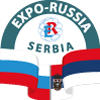 ШЕСТАЯ МЕЖДУНАРОДНАЯ  ПРОМЫШЛЕННАЯ ВЫСТАВКА«EXPO-RUSSIA SERBIA 2022»БЕЛГРАДСКИЙ БИЗНЕС-ФОРУМ16-18 марта 2022 г.Конгресс-центр METROPOL PALACEг. Белград, бульвар Короля Александра, 69Онлайн платформа выставок EXPO-RUSSIA www.ExpoRF.ruТематические разделы выставки:     • Энергетика и энергосберегающие технологии
     • Машиностроение
     • Металлургия
     • Авиация
     • Железнодорожный транспорт
     • Нефтегазовая промышленность
     • Химическая промышленность 
     • Горная промышленность
     • Агропромышленный комплекс
     • Высокотехнологичные и инновационные отрасли
     • Банковская деятельность
     • Телекоммуникации
     • Медицина, фармацевтика, медицинский туризм
     • Образование и наука
     • Сфера услуг (туризм, автоперевозки, транспортная логистика)Отдельным блоком на выставке представлены:Товары народного потребленияЦель выставки: Дальнейшее расширение экономических связей между ЕАЭС и Сербией в контексте Соглашения о свободной торговле между двумя странами и содействие в развитии торговых отношений с другими балканскими государствами.Организатор:АО "Зарубеж-Экспо"Соорганизатор с сербской стороны:       • Торгово-промышленная палата Республики Сербия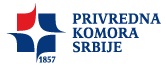 В церемонии открытия выставки традиционно принимают участие руководство Республики Сербия, члены кабинета Министров, руководители промышленных и общественных структур, представители дипкорпуса, организации российских соотечественников, представители бизнес-элиты балканских стран, а также специалисты широкого профиля Сербии, Боснии и Герцеговины, Словении, Хорватии, Албании и других стран Юго-Восточной Европы.При поддержке:Государственной Думы и Совета Федерации Председателя Правительства Сербии Министерства иностранных дел РФ Министерства иностранных дел Сербии Министерства экономического развития РФ Министерства промышленности и торговли РФ   Межправительственный комитет  Русского центра науки и культуры в Сербии "Русский Дом" Международной Славянской Академии наук, искусств, образования и культуры Посольства Российской Федерации в Республике Сербия Посольства Республики Сербия в Российской Федерации Торгового представительства России в Сербии отраслевых министерств Российской Федерации отраслевых министерств Республики Сербия Под патронатом:     Торгово-промышленной палаты Российской Федерации     Московской Торгово-промышленной палаты Российской Федерации